Voici le sac à album« C’est moi le plus fort » de Mario Ramos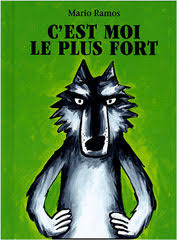 Il contient :-l’album- Une feuille pour noter les impressions de lecture de votre enfant sous pochette plastique.- Une feuille pour noter les impressions de lecture des parents sous pochette plastique.-  Un petit plus : des images séquentielles de l’album, un jeu de bataille chiffrée.Merci d’en prendre grand soin et de le ramener complet le plus rapidement possible à l’école.